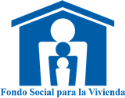 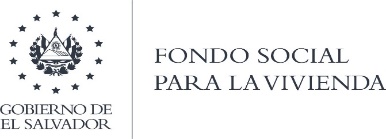 ACTAS CONSEJO DE VIGILANCIAMES DE FEBRERO 2022ACTA No. CV-07/2022.  En la ciudad de San Salvador, a las diez horas del lunes 28 de febrero del año 2022. Se realizó la reunión de los señores Miembros del Consejo de Vigilancia a la cual asistieron de manera virtual vía teams: la Licenciada BERTHA ALICIA SANTACRUZ DE ESCOBAR, nombrada por el Ministerio de Vivienda, quien ejerce el cargo de Presidenta, según el artículo treinta  y nueve de la Ley y Reglamento Básico del FSV y Licenciada YASMINE ROXVENI CALDERÓN GONZÁLEZ, Secretaria; nombrada por el Ministerio de Trabajo y Previsión Social; en representación del SECTOR PÚBLICO; el señor RAÚL ALFONSO ROGEL PEÑA, en representación del SECTOR LABORAL; comprobada la asistencia del Consejo la Licenciada Bertha Alicia Santacruz de Escobar, Presidenta; declara  abierta  la sesión y somete a consideración de los demás Miembros la agenda siguiente:  I.  Aprobación de Agenda.  II. Lectura y Aprobación del acta anterior No. CV-06/2022. III.  Análisis Acta de Sesión Ordinaria de Junta Directiva Nº JD-     023/2022 del 3 de febrero del año 2022.  IV.  Análisis Acta de Sesión Extraordinaria de Junta Directiva Nº JD-024/2022 del 4 de febrero del año 2022. V. Análisis Acta de Sesión Extraordinaria de Junta Directiva Nº JD-025/2022 del 7 de febrero del año 2022.  VI.  Análisis Acta de Sesión Extraordinaria de Junta Directiva Nº JD-026/2022 del 8 de febrero del año 2022.  VII. Análisis Acta de Sesión Extraordinaria de Junta Directiva Nº JD-027/2022 del 9 de febrero del año 2022.  VIII.  Acuerdos de Resolución sobre Información Reservada de esta Sesión.  IX. Correspondencia Recibida. X. Varios. DESARROLLO: I. APROBACIÓN DE AGENDA.  La agenda fue aprobada tal como aparece redactada.  II. LECTURA Y APROBACIÓN DEL ACTA ANTERIOR.  Se dio lectura al Acta CV-06/2022, de fecha 21 de febrero del año 2022, la cual fue aprobada.  III. ANÁLISIS ACTA DE SESIÓN ORDINARIA DE JUNTA DIRECTIVA Nº JD-023/2022 DEL 3 DE FEBRERO DEL AÑO 2022. Se recibió el acta en mención con sus respectivos anexos, y consta de la agenda siguiente: I. Aprobación de Agenda; II.  Aprobación de Acta anterior; III.  Resolución de Créditos; IV. Convocatoria a Elección de un Gobernador Laboral; V. Autorización de Prórroga de los Contratos con las Agencias Fitch Ratings y Zumma Ratings por los “Servicios de Clasificación de Riesgo del FSV y sus Emisiones” VI. Informe de Resultados de Inversiones en Tecnología; VII.  Solicitud de Aprobación de Bases de Licitación Pública “Centro de Gestiones de Avalúos”; VIII. Resultado de Evaluación del Desempeño 2021 y Propuesta año 2022; IX.  Aprobación del Programa Transitorio de Retiro Voluntario 2022; X.  Autorización de Precios de Venta de Activos Extraordinarios; XI.   Autorización de Misión Oficial a Jefa de Unidad de Comunicaciones; XII. Resolución en Procedimiento Administrativo Sancionatorio Derivado de la Licitación Pública No. FSV-01/2021 “Centro de Gestión de Avalúos”; XIII.  Acuerdo de Resolución sobre Información Reservada de esta Sesión. Después de haber leído y analizado el contenido del acta este Consejo se da por recibido e informado y con relación a los puntos siguientes: Punto III.  Resolución de Créditos para Vivienda. Después de haber leído y analizado el contenido del acta este Consejo se da por recibido e informado de 17 solicitudes de crédito por un monto de $421,056.16 no teniendo ninguna observación que hacer al respecto al contenido del acta antes relacionada. Punto IV. Convocatoria a Elección de un Gobernador Laboral, el Consejo se da por enterado.  Punto V. Autorización de Prórroga de los Contratos con las Agencias Fitch Ratings y Zumma Ratings por el “Servicio de Clasificación de Riesgo del FSV y sus Emisiones”, En el desarrollo del punto el señor Raúl Rogel manifestó la interrogante sobre cuáles eran los motivos que, el acuerdo de dicho punto, eran diferentes el literal A) y B), la licenciada Santacruz manifestó que eran dos sociedades, por eso se dividían, ya que además los montos son diferentes, el Señor Raúl Rogel se dio por enterado, el Consejo se da por enterado.  Punto VI. Informe de Resultados de Inversiones en Tecnología, el Consejo se da por enterado.  Punto VII.  Aprobación de Bases de Licitación Pública No. FSV-02/2022 “Centro de Gestión de Avalúos”, el Consejo se da por enterado. Punto VIII. Resultado de Evaluación del Desempeño 2021 y Propuesta año 2022, por su parte la Licenciada Santacruz consultó sobre el tipo de evaluación y cada cuando se realizan, a lo cual, la administración le respondió que cada cuatro meses, el Señor Rogel manifestó que no le parecían las metas, solicito ver los anexos, una vez conocidos los mismos, el Consejo se da por enterado.  Punto IX. Aprobación del Programa Transitorio de Retiro Voluntario 2022, el Consejo se da por enterado.  Punto X.  Autorización de Precios de Venta de Activos Extraordinarios, el Consejo se da por enterado.  Punto XI.   Autorización de Misión Oficial a Jefa de Unidad de Comunicaciones y Publicidad, el Consejo se da por enterado. XII. Resolución en Procedimiento Administrativo Sancionatorio Derivado de la Licitación Pública No. 01/2021 “Centro de Gestión de Avalúos”, el Consejo se da por enterado.  Punto XIII. Acuerdo de Resolución sobre Información Reservada de esta Sesión, el Consejo se da por enterado. IV. ANÁLISIS ACTA DE SESIÓN EXTRAORDINARIA DE JUNTA DIRECTIVA Nº JD-024/2022 DEL 4 DE FEBRERO DEL AÑO 2022.  Se recibió el acta en mención con sus respectivos anexos, y consta de la agenda siguiente: I. Aprobación de Agenda; II.  Aprobación y Ratificación de Acta anterior; III.  Resolución de Créditos de Vivienda.  Después de haber leído y analizado el contenido del acta este Consejo se da por recibido e informado de 13 solicitudes de crédito por un monto de $ 249,820.70 no teniendo ninguna observación que hacer al respecto al contenido del acta antes relacionada. V. ANÁLISIS ACTA DE SESIÓN EXTRAORDINARIA DE JUNTA DIRECTIVA Nº JD-025/2022 DEL 7 DE FEBRERO DEL AÑO 2022.  Se recibió el acta en mención con sus respectivos anexos, y consta de la agenda siguiente: I. Aprobación de Agenda; II.  Aprobación y Ratificación de Acta anterior; III.  Resolución de Créditos de Vivienda. Después de haber leído y analizado el contenido del acta este Consejo se da por recibido e informado de 23 solicitudes de crédito por un monto de $568,756.76 no teniendo ninguna observación que hacer al respecto al contenido del acta antes relacionada. VI. ANÁLISIS ACTA DE SESIÓN EXTRAORDINARIA DE JUNTA DIRECTIVA Nº JD-026/2022 DEL 8 DE FEBRERO DEL AÑO 2022.  Se recibió el acta en mención con sus respectivos anexos, y consta de la agenda siguiente: I. Aprobación de Agenda; II.  Aprobación y Ratificación de Acta anterior; y III.  Resolución de Créditos de Vivienda.  Después de haber leído y analizado el contenido del acta este Consejo se da por recibido e informado de 25 solicitudes de crédito por un monto de $ 462,262.93 no teniendo ninguna observación que hacer al respecto al contenido del acta antes relacionada. VII. ANÁLISIS ACTA DE SESIÓN EXTRAORDINARIA DE JUNTA DIRECTIVA Nº JD-027/2022 DEL 9 DE FEBRERO DEL AÑO 2022. Se recibió el acta en mención con sus respectivos anexos, y consta de la agenda siguiente: I. Aprobación de Agenda; II.  Aprobación de Acta anterior; y III.  Resolución de Créditos de Vivienda. Después de haber leído y analizado el contenido del acta este Consejo se da por recibido e informado de 32 solicitudes de crédito por un monto de $693,376.54 no teniendo ninguna observación que hacer al respecto al contenido del acta antes relacionada. VIII. ACUERDO DE RESOLUCIÓN SOBRE INFORMACIÓN RESERVADA DE ESTA SESIÓN, el Consejo de Vigilancia, resuelve que las presentes Actas no hay puntos con declaratoria de reserva. IX. CORRESPONDENCIA RECIBIDA. 1. Nota recibida Respuesta a Memorándum Ref. C.V. 02/2022, de fecha 22 de febrero de 2022. Se recibió nota de Licdo. Luis Josué Ventura Hernández, Gerente General, relacionado con el Acta de Sesión de Junta Directiva No. JD-013/2022 del 20 de enero de 2022, punto XIX. Acuerdo de Resolución Reservada de esta Sesión, relacionando el punto XII) Bases de Licitación Pública No. FSV-01/2022 “Programa de Seguros del FSV”.  Después de haber leído y analizado el contenido de la nota, el Consejo agradece la comunicación realizada por el Licenciado Luis Josué Ventura Hernández, Gerente General, reiterando que como Consejo de Vigilancia se realiza las observaciones con propósito de contribuir con la buena administración del FSV, este Consejo se da por enterado.  X. VARIOS. En este punto el Consejo no hubo nada que tratar.  La Presidenta del Consejo convoca para la próxima reunión el día 09 de marzo del año 2022, a las diez horas a realizarse en forma virtual vía teams.  Y no habiendo más que hacer constar, se da por finalizada la presente reunión a las diez horas con cincuenta y ocho minutos, ratificamos su contenido y firmamos.La presente acta es conforme con su original, la cual se encuentra firmada por los miembros del Consejo de Vigilancia: Bertha Alicia Santacruz de Escobar, Yasmine Roxveni Calderón González y Raúl Alfonso Rogel Peña.